Cognome: ………………………………………………………………Nome: ……………………………………………………………………Codice Fiscale: ………………………………………………………...E-mail: …………………………………………………………………...Tel – Cell.: ………………………………………………………………Qualifica:   □ Professore     □ Ricercatore	□ Assegnisti   □ Dirigente     □ TAB / CEL     Anzianità di servizio 		< 5 anni 	> 5 e < 10 anni 	> 10 e < 20 anni 	> 20 anniSe ricercatori, dirigenti o TAB/CEL a tempo determinato, indicare le date di inizio e fine del contratto: Inizio: dd/mm/aaaa			Fine: dd/mm/aaaa Dipartimento – Struttura di afferenza: ………………………………….…..…..9.  Nome sede estera ospitante: ……………………………………………………..10. Codice Erasmus (se presente): …………………………………………………Nazione: ……………………………………………………………………………...12. Periodo di mobilità. Indicare le date di inizio e fine (le date di inizio e fine della mobilità devono coincidere rispettivamente con il primo giorno e l’ultimo giorno in cui il beneficiario deve essere presente presso l’Istituto)Inizio: dd/mm/aaaa				Fine: dd/mm/aaaa13.	Dichiara di aver usufruito della mobilità Erasmus per formazione all’estero nell’ambito del programma Erasmus, come segue (non compilare se non applicabile):a.a. 2016/2017   Staff Mobility presso  ________________________Attività effettuata:	Job shadowing	Staff-week	Formazione linguisticaa.a. 2017/2018   Staff Mobility presso  ________________________Attività effettuata:	Job shadowing	Staff-week	Formazione linguisticaa.a. 2018/2019   Staff Mobility presso  ________________________Attività effettuata:	Job shadowing	Staff-week	Formazione linguistica14. Informativa relativa al trattamento dei dati personali: ai sensi del D.Lgs. 196/2003 e del Regolamento UE 2016/679, preso atto dell’informativa di cui sopra, acconsento al trattamento dei miei dati personali per le finalità e con le modalità sopra indicate. □ SI 			□ NO 15. Note / Notes ……………………………………………………………………………………………………………………………………………………..………………………………………………………………………………………………………………………………………………………Luogo, data: ……………………Firma ………………………………DA COMPILARE SOLO PER IL PERSONALE TAB/CEL:PARTE RISERVATA AL RESPONSABILE DELLA STRUTTURA DI APPARTENENZASi autorizza la partecipazione al _____________________________________________in quanto la materia oggetto del periodo di mobilità è pertinente con le attività lavorative del richiedente e sussiste la compatibilità organizzativa con le esigenze della struttura., nonché, in caso di formazione a titolo oneroso, le eventuali quote di iscrizione saranno a carico di: struttura di appartenenza		 a carico del richiedenteTimbro e firma del Responsabile della Struttura di Appartenenza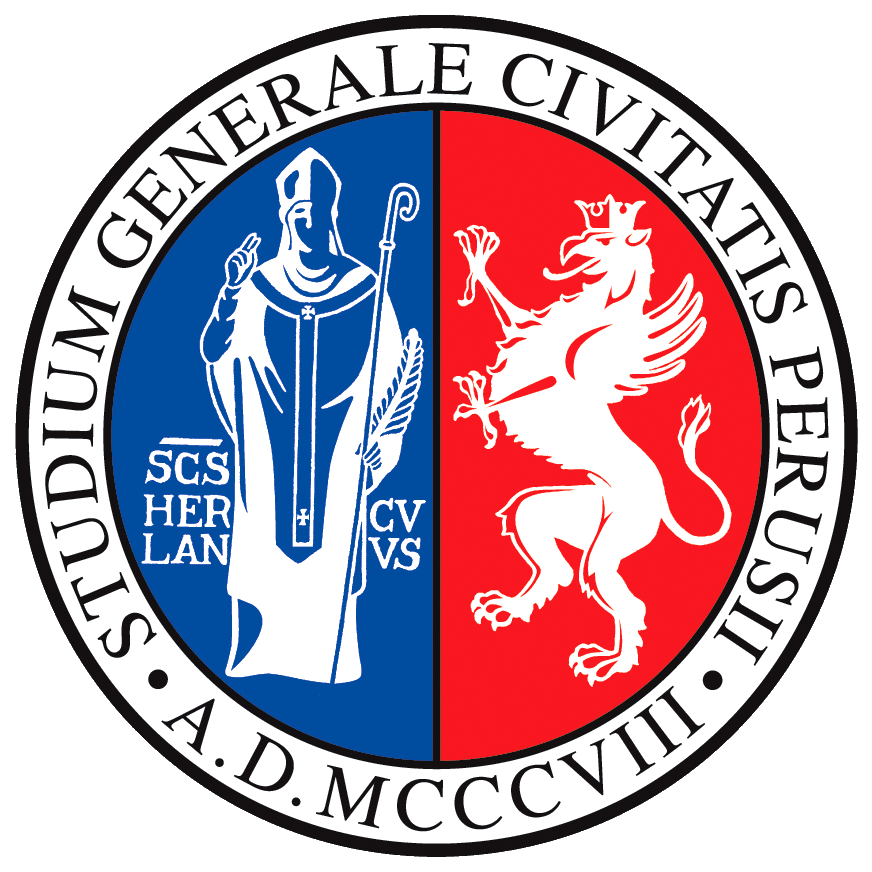 Richiesta di partecipazione al programma ERASMUS+ / Staff Mobility for TrainingAnno Accademico 2019/2020